Technical working party for ORNAMENTAL PLANTS AND  TREESForty-Eighth Session
Cambridge, United Kingdom, September 14 to 18, 2015Matters to be resolved concerning Test Guidelines adopted by the Technical Committee

Test Guidelines for ALOEDocument prepared by the Office of the Union

Disclaimer:  this document does not represent UPOV policies or guidanceEXECUTIVE SUMMARY	The purpose of this document is to propose amended illustrations for the Test Guidelines for Aloe.	The Technical Working Party for Ornamental Plants and Forest Trees (TWO) is invited to consider whether to replace illustrations in the adopted Test Guidelines for Aloe as proposed in this document.BACKGROUND	The TWO, at its forty-seventh session, held in Naivasha, Kenya, from May 19 to 23, 2014, agreed that the Test Guidelines for Aloe (document TG/ALOE(proj.3)) be submitted to the Technical Committee (TC) for adoption at its fifty-first session, held in Geneva from March 23 to 25, 2015 (see document TWO/47/28, Annex IV).	The Technical Committee (TC), at its fifty-first session, adopted the Test Guidelines for Aloe on the basis of document TG/ALOE(proj.5) subject to the amendments specified in document TC/51/39 “Report”, Annex II, and the linguistic changes recommended by the TC-EDC, as presented in the Annex to this document. 	In response to the request by the TC, at its fifty-first session, the Leading Expert, Mr. Adriaan de Villiers (South Africa), proposed to replace certain illustrations contained in document TG/ALOE(proj.5). Proposal	It is proposed to replace the following illustrations in document TG/ALOE(proj.5):Proposed New Illustrations 8.1 (f)(f)	Observations on the stamens should be made shortly after dehiscence of the anthers.Ad. 1:  Plant:  heightAd. 2:  Plant:  widthObservations should exclude the inflorescence.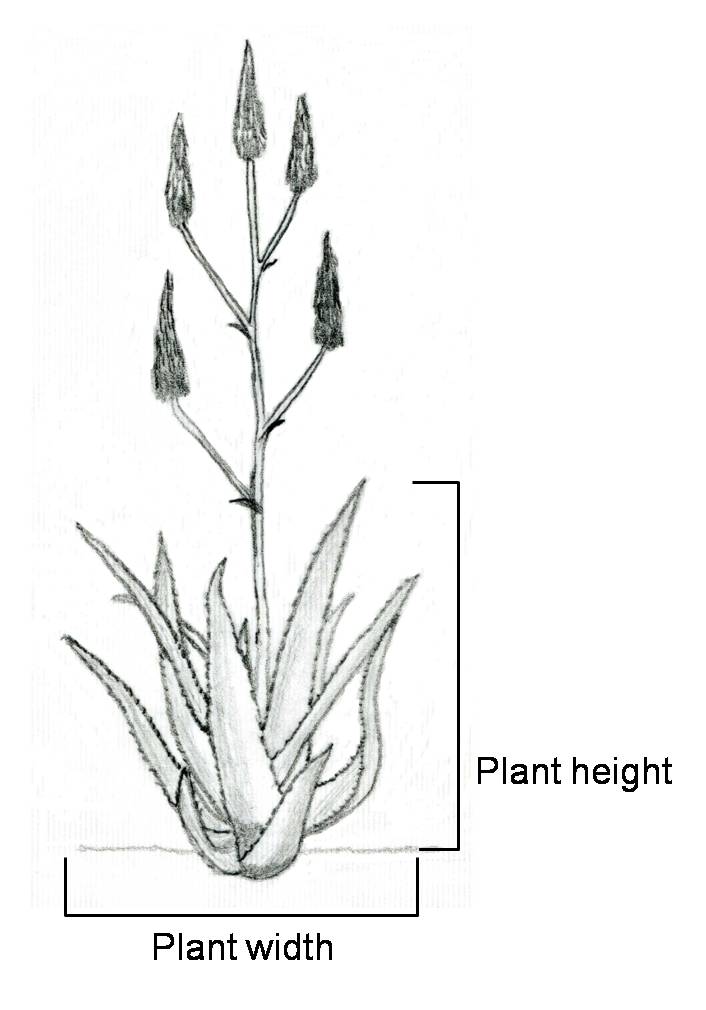 Ad. 8:  Leaf:  curvatureAd. 12:  Leaf:  stripes on upper side(only illustration for state 9 “present” is a proposed new illustration)Ad. 14:  Leaf:  marginal teethAd. 16:  Leaf:  spines or white tubercles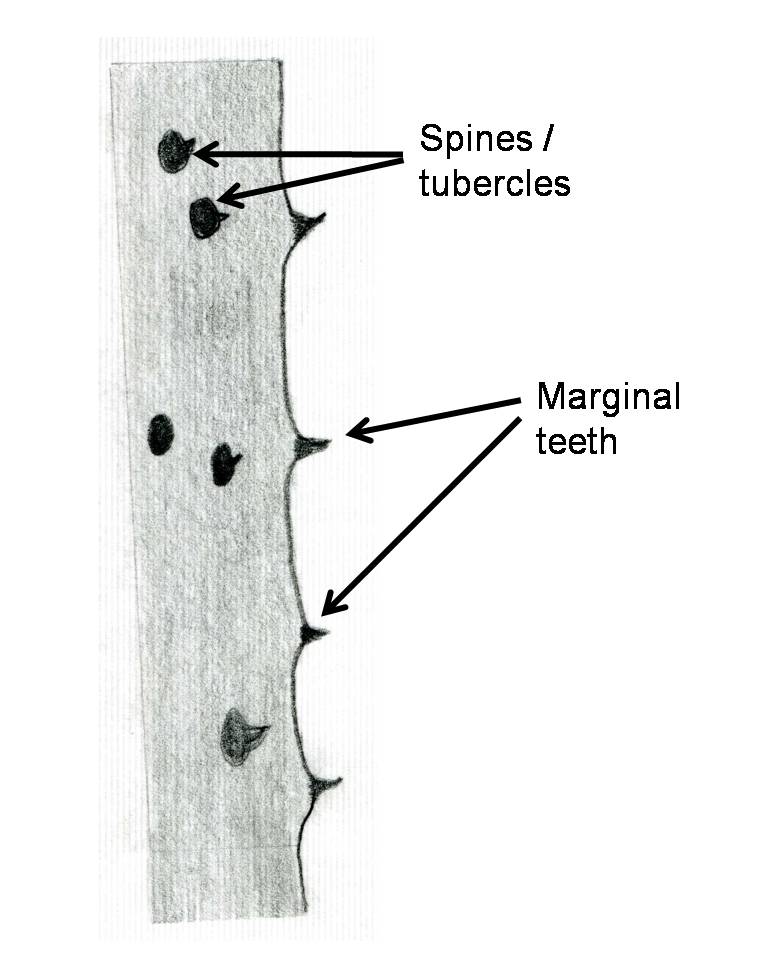 Ad. 20:  Inflorescence:  lengthAd. 21:  Peduncle:  length 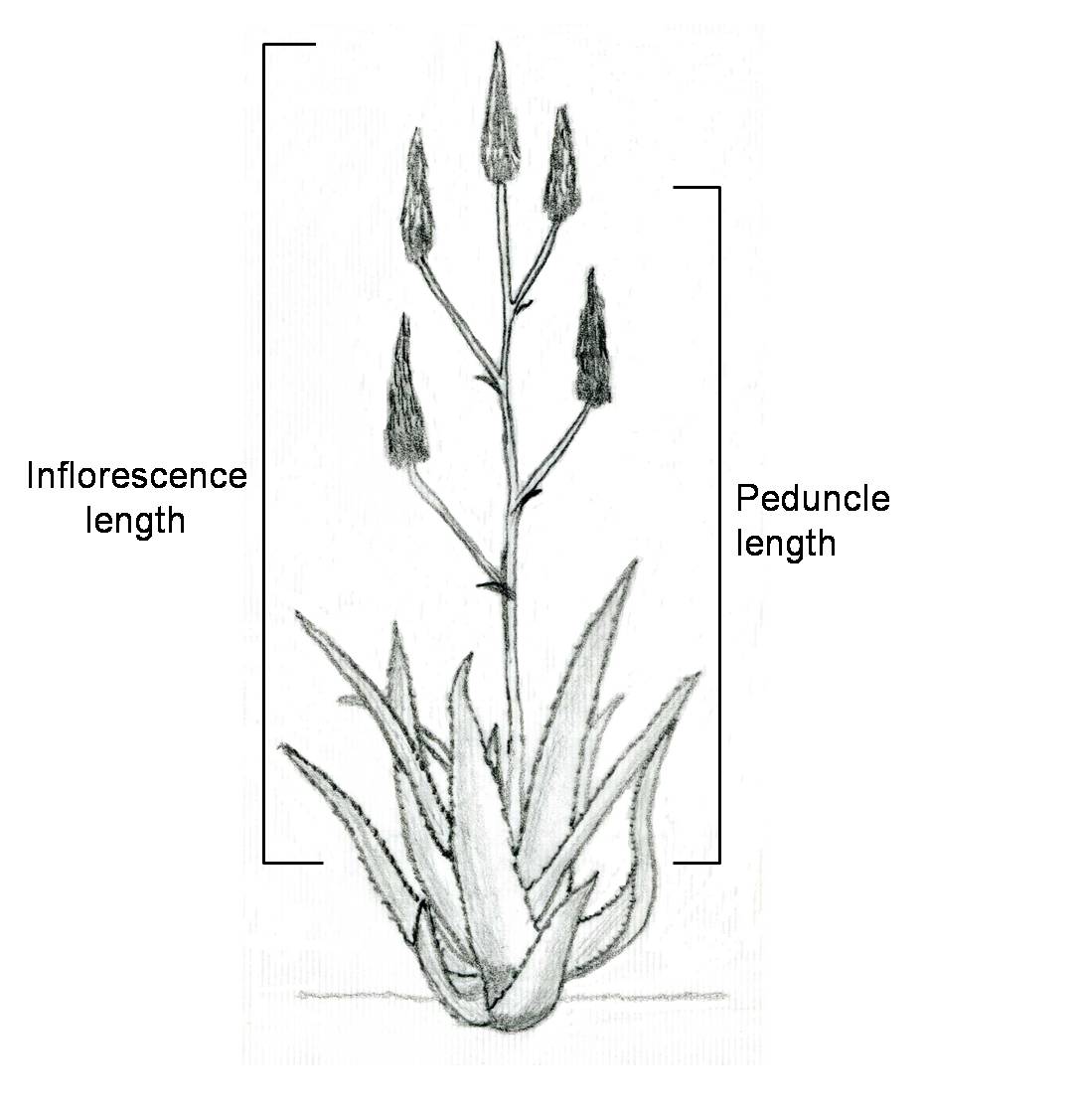 Ad. 23:  Lateral raceme:  attitudeAd. 24:  Terminal raceme:  length of flowering part	The flowering part includes open flowers and buds.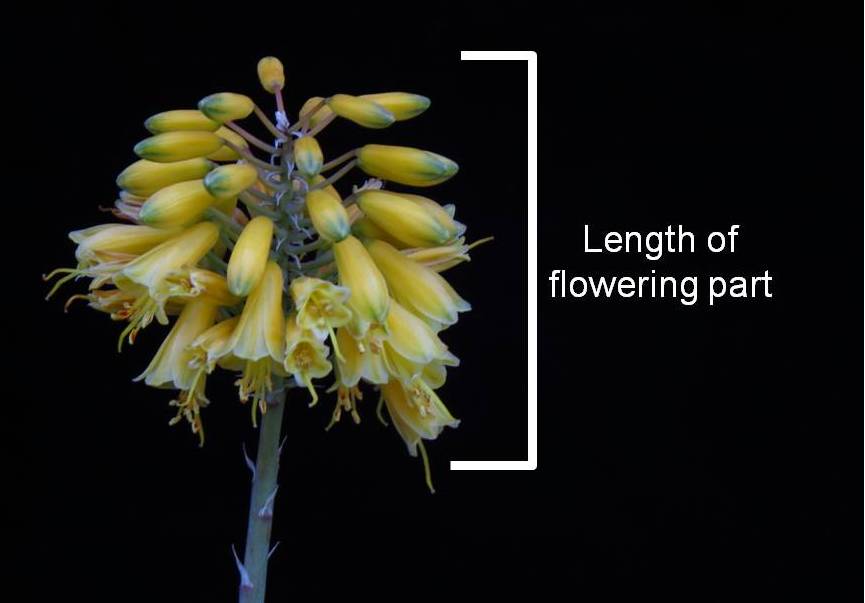 Ad. 26:  Terminal raceme:  ratio length/width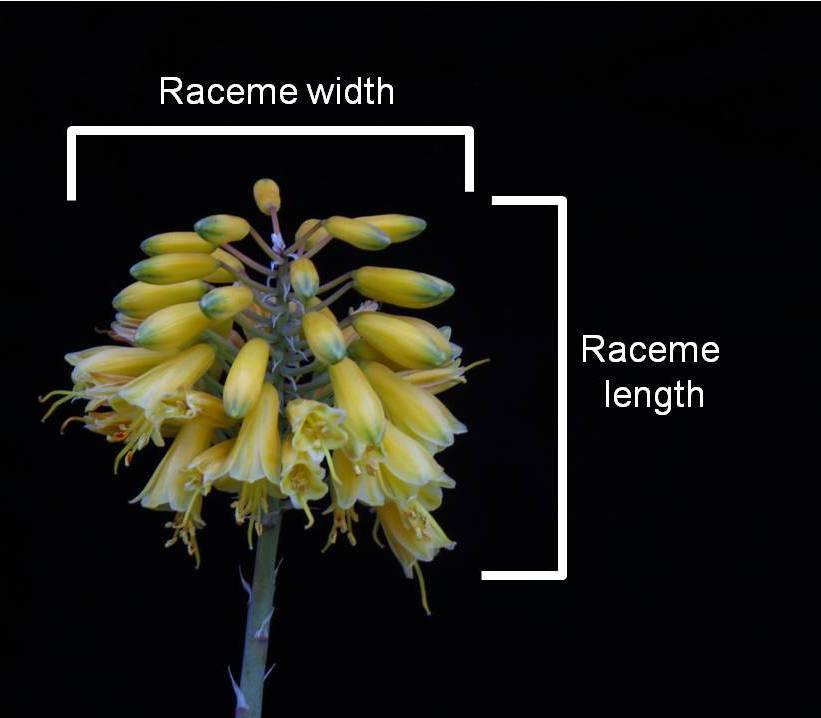 Ad. 35:  Pedicel:  length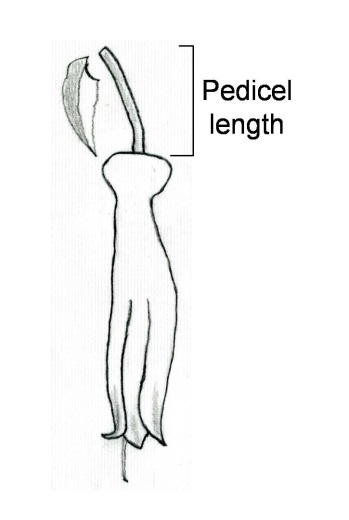 Ad. 38:  Perianth:  lengthAd. 39:  Perianth:  diameter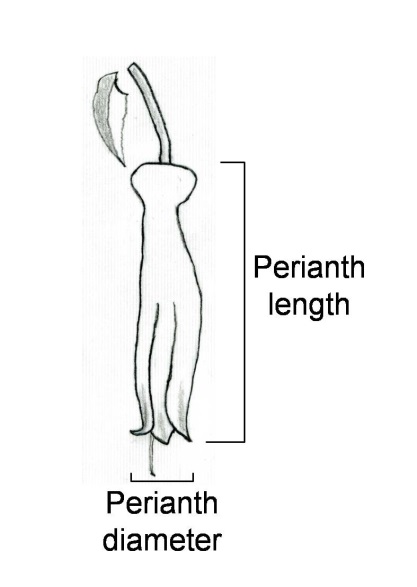 	The TWO is invited to consider the proposed amended illustrations for the Test Guidelines for Aloe, as presented in paragraph 6 of this document.[Annex follows]EXTRACT OF DOCUMENT TC/51/39 “REPORT”, ANNEX II[…](b)	Changes proposed by the TC-EDC in March 2015, which are to be included in the document submitted to the TC:[End of document]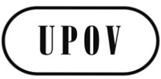 ETWO/48/23ORIGINAL:  EnglishDATE:  August 20, 2015INTERNATIONAL UNION FOR THE PROTECTION OF NEW VARIETIES OF PLANTS INTERNATIONAL UNION FOR THE PROTECTION OF NEW VARIETIES OF PLANTS INTERNATIONAL UNION FOR THE PROTECTION OF NEW VARIETIES OF PLANTS GenevaGenevaGeneva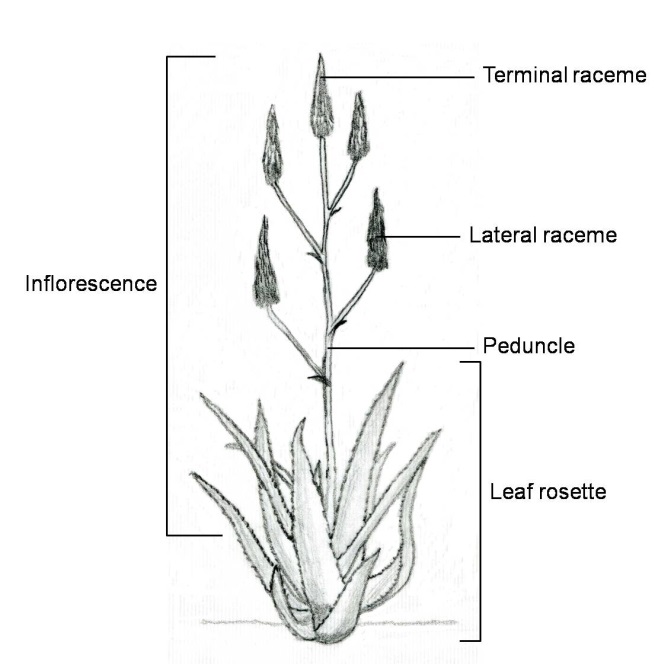 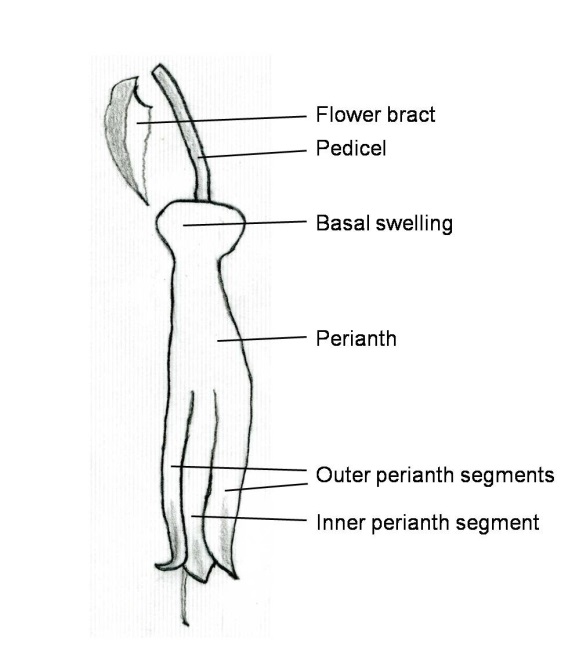 Plant partsFlower parts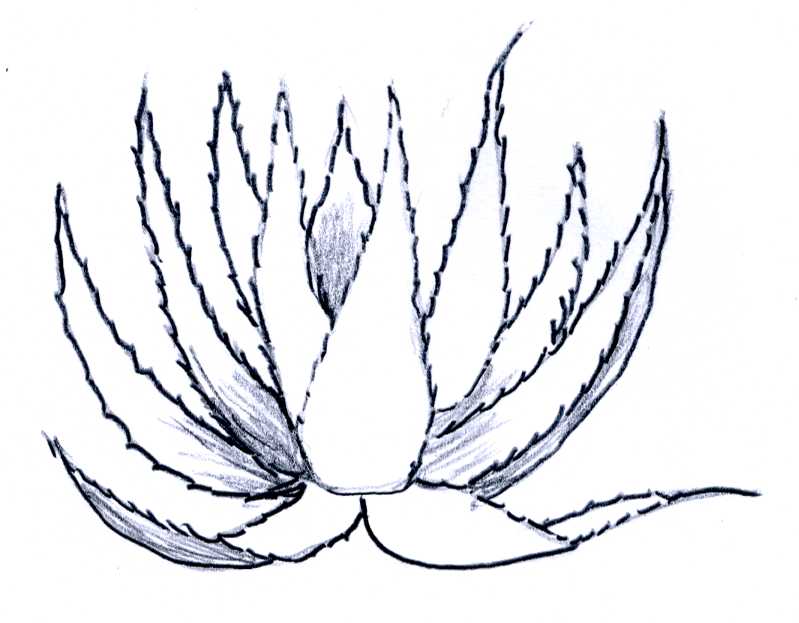 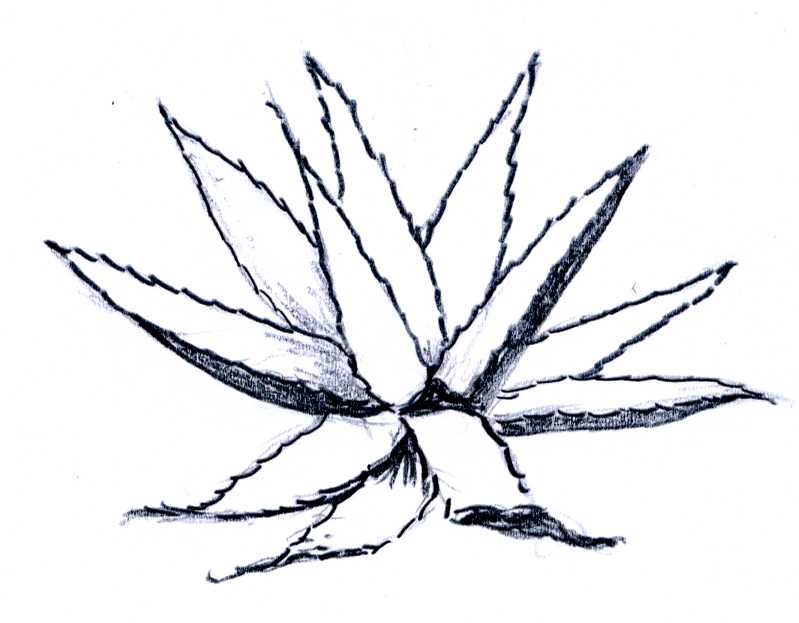 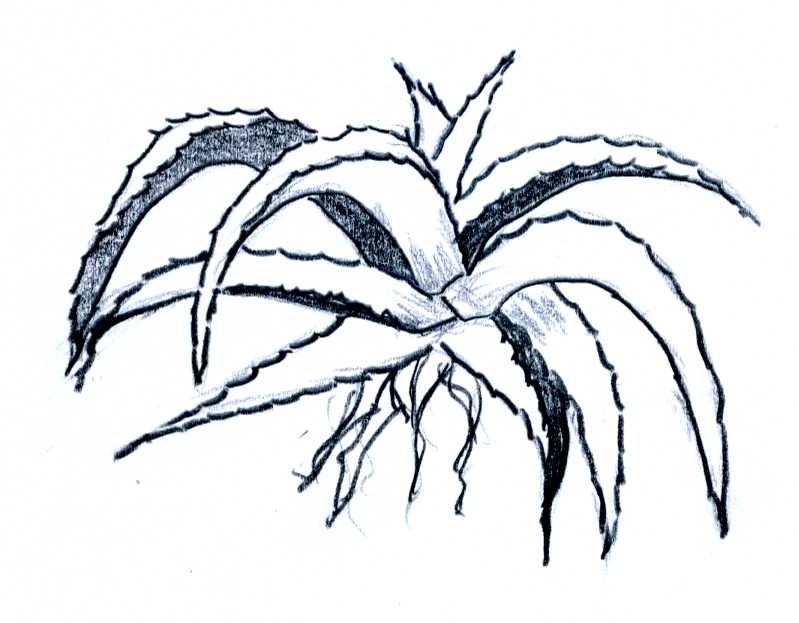 357moderately incurvedstraightmoderately recurved 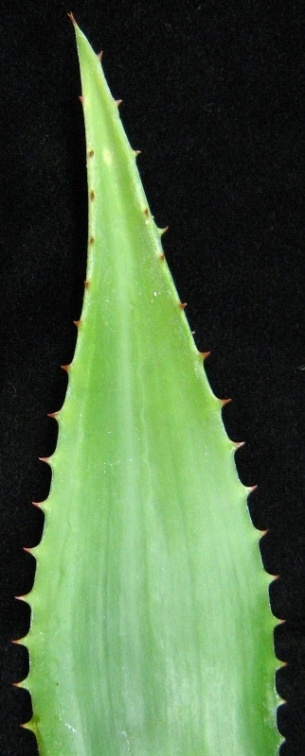 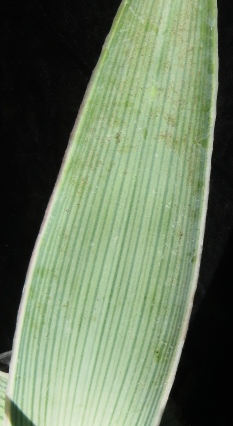 19absentpresent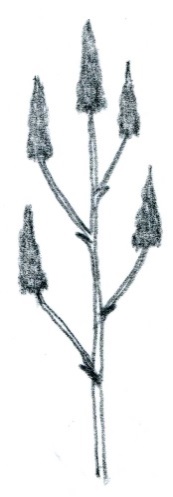 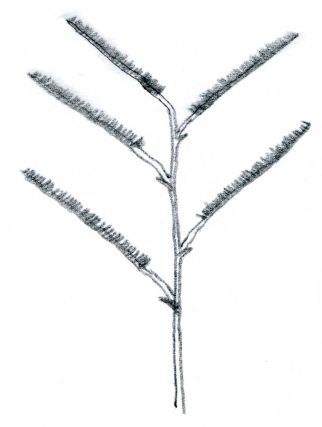 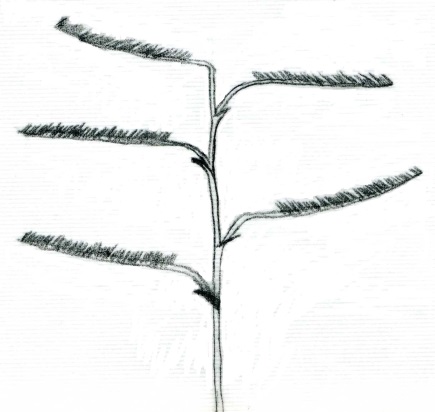 123erectsemi-erecthorizontal Aloe (Aloe L.)TG/ALOE(proj.5)Aloe (Aloe L.)TG/ALOE(proj.5)GeneralLeading Expert to confirm that all IP rights on photos, illustrations and text have been respectedChar. 25to change name of characteristic back to read “Terminal raceme: shape” Char. 26to replace asymmetric scale by “very low” (1) to “very high” (9) TQ 7.4to update ASW 16 (where a photograph of the variety is to be provided) according to new wording in TGP/7/4)